СВЕДЕНИЯ ОБ ОТЕЛЕ
Адрес	:  Şirinyalı Mah.Lara Yolu No:102 – ANTALYA
Телефон	:  0090 – 242 – 316 10 10 
Факс	:  0090 – 242 – 316 10 20 
Веб - адрес:  www.antalyahotel.com.tr
Эл. Почта	:  information@antalyahotel.com.trКатегория отеля :5 звезд*****
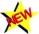 Построенный в туристичской столице туризма Турции, Отель Анталия, располагающийся на  территории 5000 м.кв. и имеющий неповторимый вид на побережье Фалез, находится в 12 км. от нитернационального аэропорта Анталия. КОНЦЕПТ «ПОЛУПАНСИОН»Приветственный коктейль при заезде. Завтрак и Ужин, состоящие из лучших блюд и закусок, приготовленных в особых традицияхТурецкой национальной и Международной кухонь.РЕСТОРАНЫРесторан Фаселис07:00 / 10:00 – Завтрак( Шведский стол)19:00 / 21:00 – Ужин ( Шведский стол)БАРЫЛобби Бар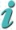 Работает круглосуточноВитамин Бар09:00 / 18:00 Находится в СПА- центреСнэк БарЧасы работы - 10:00 / 24:00Обслуживание номеровКруглосуточно (Закуски и напитки, указанные в меню)КОМНАТЫПополнение Мини – бара (Вода, минеральная вода, пиво и безалкогольные напитки  - платно),наличие сейфа и доступа в интернет...Часы работы объектов могут меняться в зависимости от погодных условий. Обо всех изменениях будет сообщено заранее.АКТИВИТИФитнес – центр, хамам, Сауна (располагается возле крытого бассейна), Витамин Бар, Крытый бассейн, Зонтики, Шезлонги, Пляжные полотенца, Бильярд ( платно) , Настольный теннис, Дарт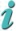 ПЛАТНЫЕ УСЛУГИУслуги прачечной и глажки, Мини – бар, обслуживание номеров, Бильярд, Интернет, Телефон, няня для ребенка, Массаж, Пиллинг, Доктор, услуги СПА, аренда автомобиля, предоставление VIP трансфераКОМНАТЫВо всех номерах отеля имеется центральная система кондиционирования, ванная комната с душевой кабиной, прямой телефон, фен, мини – бар, доступ в интернет, спутниковое телевидение, включающее развлекательные каналы, сейф, противопожарная система. Кроме того, есть 16 смежных номеров и одна комната для людей с ограниченными возможностями.Стандартный номер	                : всего 144  -------------------------------------------------- Смежный номер                       : всего 16 -----------------------------------------------------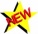               Номер для для людей с              ограниченными  возможностями : всего 1 ----------------------------------------------------  Гранд Де Люкс Сюит	: всего 4-----------------------------------------------------   Роял Сюит 	 	:   всего 2 --------------------------------------------------------------- Общее количество номеров : 150	Общее количество спальных мест:  340Стандартный номер: состоит из 1-ой комнаты,1 душевой комнаты, имеет площадь 26 м.кв., представлен в количестве 144.Смежный номер: состоит из 2 стандартных номеров, соединенных одной дверью. Номер для для людей с  ограниченными  возможностями: номер выполнен с соблюдением всех правил и учтением особенностей людей с  ограниченными  возможностями и оснащен всеми необходимыми принадлежностями, обеспечивающими полноценный отдых.              Гранд Де Люкс Сюит: состоит из 1-ой комнаты и гостиной, 1 душевой комнаты, имеет площадь 46 м.кв., представлен в количестве 4. Роял Сюит: состоит из 2-х комнат и гостиной, 1 душевой комнаты, имеет площадь 77 м.кв., представлен в количестве 2.СПА Услуги СПА Традиционный турецкий хамамСаунаКомнаты для специального массажаПаровая комната Крытый бассейнДжакузиРАЗМЕРЫ БАССЕЙНОВСПОРТИВНЫЕ ВОЗМОЖНОСТИВодное поло, АквааэробикаСтэп / АэробикаНастольный теннисСпорт залСПА центр БильярдКрытый бассейнДжакузиИНТЕРНЕТДоступ в интернет в комнатах и лобби предоставляется бесплатно.КОНФЕРЕНЦ-ЗАЛЫСИСТЕМА ОПЛАТЫ КАРТОЙVisa, Master CardДОМАШНИЕ ЖИВОТНЫЕПроживание с домашними животными не разрешено	Услуги, введенные в концепт в сезоне 2012Услуги, предоставляемые платноБольшой открытый бассейнПресная водаГлубина: Крытый бассейнПресная водаГлубина: ЗалРазмерыm2TiyatroSınıfGalaСЕЛГЕ14,50x12,50181,258070-ПЕРГЕ22x12,50275280250180